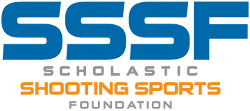 Scholastic Shooting Sports Foundation Awards $57,000 in Scholarships to 65 SCTP and SPP AthletesSAN ANTONIO, Texas (June 2, 2015) – The Scholastic Shooting Sports Foundation (SSSF) is proud to announce the 2015 recipients in its SSSF Scholarship Program. Sixty-five Scholastic Clay Target Program (SCTP) and Scholastic Pistol Program (SPP) student athletes will receive scholarships totaling $57,000. SSSF will add another $4,000 to that total in July when it awards scholarships to four additional athletes during Last Competitor Standing events at its 2015 National Team Championships.From 2013 through its 2015 distributions, SSSF will have awarded $140,000 in scholarship funds to 148 student athletes in the SCTP and SPP programs.Athletes who graduated from high school in 2015 and will enroll in college this year were eligible to apply for this year’s scholarships. Awards are based on SCTP / SPP participation, academics, need, and other factors.The scholarships are being funded by generous sponsors who support SSSF’s youth shooting programs, as well as supporters who raise funds through national banquets. For the SCTP scholarships, the National Skeet Shooting Association and National Sporting Clays Association (NSSA-NSCA) contributed $10,000 for 10 awards, and an additional $8,500 was provided by the Amateur Trapshooting Association (ATA), GunBroker.com, NRA, Hodgdon Powder, Zanders Sporting Goods, and MEC.Of the eight $1,000 scholarships being awarded to SPP athletes, six are being funded by a donation from Smith & Wesson, while others are being funded by a $1,000 donation each from the Joyce Wilson Women in the Shooting Sports Scholarship and the International Defensive Pistol Association (IDPA).Congratulations to the following 2015 scholarship recipients:Scholastic Clay Target Program Athletes:Scholarships are funded by the SSSF and NSSA-NSCA unless otherwise indicated:	Jacob Buchanon		Alaska	Grace Hambuchen		Arkansas	Marshall Anema		Arizona	Danielle Buttermore		Connecticut	Clayton Teall			Florida					Zachary Metz			Florida				GunBroker.com	Ciara Erenberger		Iowa				NRA	Samuel Frederes		Iowa	Joshua Morrison		Iowa	Lake Heaton			Iowa				ATA	Lauren Herr			Iowa	Christopher Martin		Iowa	Caleb Gradeless		Iowa	Samantha Ashland		Iowa	Luke Borden			Idaho	Sydney Carson		Indiana	Conner Haley			Indiana			ATA	Emily Duquette		Massachusetts	Alyssa Minder			Minnesota	Zachary Jung			Minnesota	Emily Hampson		Missouri	Austin Webb			Montana			Hodgdon Powder	Courtney Jones		North Carolina	Hunter Clark			North Carolina	Grant Lind			North Dakota	Madison Webster		Nebraska			Hodgdon Powder	Carl Kessler			Ohio	Sean Curran			Ohio				GunBroker.com	Tess Decker			Oklahoma	Douglas Birchard		Pennsylvania			ATA	Bryce Buckwalter		Pennsylvania	Zane McShane		Pennsylvania	Donovan Barry		Pennsylvania	William Till			South Carolina	Braxton Rider			Tennessee	Harold Doughty III		Tennessee	Samantha Smith		Tennessee	Mathew St. John		Tennessee			NRA	Joseph Simmons		Tennessee	Travis Old			Texas				GunBroker.com	Ian Stodart			Utah	Grayson Helms		Washington	Megan Rice			Washington	Abigail Denmark		Washington	Abigail Rosenau		Wisconsin			ATA	Dalton Karow			Wisconsin	Emily Bradley			Wisconsin	Samuel Hovde		Wisconsin	Zachary Hahn			Wisconsin	Zachary Henderson		Wisconsin	Emma Gehring		Wisconsin	Atticus Clark			Wisconsin	Gunnar Kern			Wisconsin	Molly Cocroft			Wisconsin	Joseph Altwies		Wisconsin	Brian Morris			Wisconsin			Zanders	Pauline Schlais		Wisconsin			MECScholastic Pistol Program Athletes	Franklin Ordway		Oregon			Smith & Wesson	Eri Marin			Maine				Smith & Wesson	Hunter Reiley			Texas				Smith & Wesson	Ryan Hellyer			Kentucky			Smith & Wesson	Tyler Wright			Ohio				Smith & Wesson	Corey Bucholz			Wisconsin			Smith & WessonAmber Rasmussen		Wisconsin			Joyce Wilson Scholarship	Jordan Castro			Washington			IDPAAbout SSSFThe Scholastic Shooting Sports Foundation (SSSF) is responsible for all aspects of the Scholastic Clay Target Program (SCTP) and Scholastic Pistol Program (SPP) across the United States. SCTP and SPP are youth development programs in which adult coaches and other volunteers use shooting sports to teach and to demonstrate sportsmanship, responsibility, honesty, ethics, integrity, teamwork, and other positive life skills. SCTP was developed as a program of the National Shooting Sports Foundation (NSSF) until the SSSF was created in 2007 to operate the SCTP. In 2012, SSSF created the SPP and became the managing foundation of both programs.

For more information about SSSF, visit www.sssfonline.org.

###